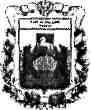 МУНИЦИПАЛЬНОЕ ОБРАЗОВАНИЕ «КАРГАСОКСКИЙ РАЙОН»ТОМСКАЯ ОБЛАСТЬАДМИНИСТРАЦИЯ КАРГАСОКСКОГО РАЙОНАПОСТАНОВЛЕНИЕ05.11.2013                                                                                                                                          № 336с. КаргасокО внесении изменений в постановление Администрации Каргасокского района от 25.02.2013 № 45 «Об утверждении долгосрочной муниципальной целевой программы «Развитие инфраструктуры системы образования муниципального образования «Каргасокский район» на 2013-2015г.г. с перспективой до 2019 года»В целях приведения в соответствие с действующим законодательством Российской Федерации, на основании Федерального закона от 07 мая 2013 года № 104-ФЗ «О внесении изменений в Бюджетный кодекс Российской Федерации и отдельные законодательные акты Российской Федерации в связи с совершенствованием бюджетного процесса»ПОСТАНОВЛЯЮ:1. Внести в постановление Администрации Каргасокского района от 25.02.2013 № 45 «Об утверждении долгосрочной муниципальной целевой программы «Развитие инфраструктуры системы образования муниципального образования «Каргасокский район» на 2013-2015г.г. с перспективой до 2019 года» (далее – Постановление) следующие изменения:1) наименование Постановления изложить в следующей редакции:«Об утверждении муниципальной программы «Развитие инфраструктуры системы образования муниципального образования «Каргасокский район» на 2013-2015г.г. с перспективой до 2019 года»;2) в пункте 1 Постановления слова «долгосрочную муниципальную целевую программу» заменить словами «муниципальную программу»;2. Внести в долгосрочную муниципальную целевую программу «Развитие инфраструктуры системы образования муниципального образования «Каргасокский район» на 2013-2015 г.г. с перспективой до 2019 года», утвержденную указанным Постановлением (далее – Программа) следующие изменения:1) наименование Программы изложить в следующей редакции:«Муниципальная программа «Развитие инфраструктуры системы образования муниципального образования «Каргасокский район» на 2013-2015 г.г. с перспективой до 2019 года»;2) по всему тексту Программы слова «долгосрочная муниципальная целевая программа» в соответствующих падежах заменить словами «муниципальная программа» в соответствующих падежах, аббревиатуру «долгосрочная МЦП», «долгосрочную МЦП», «долгосрочной МЦП» заменить словами «муниципальная программа» в соответствующих падежах, аббревиатуру «ДМЦП» заменить словами «муниципальная программа» в соответствующих падежах;4)по всему тексту Программы аббревиатуру «МБОУ КСОШ № 1» заменить аббревиатурой «МБОУ КСОШ-интернат № 1»;5) в приложениях №1, №2, №3, №4, №5, №6 к Программе слова «долгосрочная муниципальная целевая программа» в соответствующих падежах заменить словами «муниципальная программа», аббревиатуру «долгосрочная МЦП», «долгосрочную МЦП», «долгосрочной МЦП» заменить словами «муниципальная программа» в соответствующих падежах, аббревиатуру «ДМЦП» заменить словами «муниципальная программа» в соответствующем падеже;6) в приложении № 5 к Программе аббревиатуру «МБОУ КСОШ № 1» заменить аббревиатурой «МБОУ КСОШ-интернат № 1».3. Настоящее постановление вступает в силу с момента его подписания.4. Опубликовать настоящее постановление в вестнике Администрации Каргасокского района.Глава Каргасокского района                                                                                               А.П. АщеуловЛ.А. Илгина2-22-05